令和２年度 ガス主任技術者試験受験願書類の送付申込書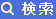 送付先住所*勤務先に送付の場合は、会社名及び部署名を記入して下さい。〒（　　　　　　　－　　　　　　　）送付先住所*勤務先に送付の場合は、会社名及び部署名を記入して下さい。送付先住所*勤務先に送付の場合は、会社名及び部署名を記入して下さい。氏　　 　名電 話 番 号部　　　数〔　　　　　　　〕部送　付　方 法(□にチェックして下さい。)□ 郵送を希望「切手」(次表参照)と、この「申込書」をＪＩＡまで郵送して下さい。 （表）※１１部以上は、宅配便（着払い）となります。□ 宅配便（着払い）を希望この申込書のみをＪＩＡまで郵送又はＦＡＸして下さい。宅急便による配付を希望する場合は、着払いとさせて頂きます。【受験願書類の送付申込み先】一般財団法人日本ガス機器検査協会　ガス主任技術者試験センター〒１７４－００５１　東京都板橋区小豆沢４－１－１０ＴＥＬ　０３－３９６０－０１５９／ＦＡＸ　０３－３９６０－８０８０【受験願書類の送付申込み先】一般財団法人日本ガス機器検査協会　ガス主任技術者試験センター〒１７４－００５１　東京都板橋区小豆沢４－１－１０ＴＥＬ　０３－３９６０－０１５９／ＦＡＸ　０３－３９６０－８０８０